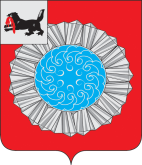 АДМИНИСТРАЦИЯСЛЮДЯНСКОГО МУНИЦИПАЛЬНОГО РАЙОНАПОСТАНОВЛЕНИЕг. Слюдянкаот 19.10.2022 года №530 О внесении изменения в Приложение №1 к постановлению администрации Слюдянского муниципального района от 27.10.2021 года №555 «Об утверждении перечня главных администраторов доходов бюджета Слюдянского муниципального района» В соответствии с пунктом 3.2 статьи 160.1 Бюджетного кодекса Российской Федерации, постановлением Правительства Российской Федерации от 16 сентября 2021 года №1569 «Об утверждении общих требований к закреплению за органами государственной власти (государственными органами) субъекта Российской Федерации, органами управления территориальными фондами обязательного медицинского страхования, органами местного самоуправления, органами местной администрации полномочий главного администратора доходов бюджета и к утверждению перечня главных администраторов доходов бюджета субъекта Российской Федерации, бюджета территориального фонда обязательного медицинского страхования, местного бюджета», руководствуясь статьей 9 Положения о бюджетном процессе Слюдянского муниципального района, утвержденного решением Думы Слюдянского муниципального района от 26 марта 2020 года № 17 - VII рд, статьями 24, 38, 56 Устава Слюдянского муниципального района, администрация Слюдянского муниципального районаПОСТАНОВЛЯЕТ:Внести изменение в Приложение №1 к постановлению администрации Слюдянского муниципального района от 27.10.2021 года №555 «Об утверждении перечня главных администраторов доходов бюджета Слюдянского муниципального района», изложив его в новой редакции (прилагается).Настоящее постановление применяется к правоотношениям, возникающим при составлении и исполнении бюджета Слюдянского муниципального района, начиная с бюджета Слюдянского муниципального района на 2022 год и на плановый период 2023 и 2024 годов.Опубликовать настоящее постановление в специальном выпуске газеты «Славное море» и разместить на официальном сайте администрации Слюдянского муниципального района, адрес: http://www.sludyanka.ru, в разделе «Муниципальные правовые акты».Мэр Слюдянского муниципального района                                                                                       А. Г. ШульцПриложение к постановлению администрации Слюдянского муниципального района от 19.10.2022г. №530Приложение №1к постановлению администрации Слюдянского муниципального районаот 27.10.2021г. №5551 Администрирование поступлений по всем подстатьям соответствующей статьи кода вида доходов и кодам подвидов осуществляется главным администратором, указанным в группированном коде бюджетной классификации2 Администрирование поступлений по всем кодам подвидов доходов осуществляется главным администратором, указанным в группировочном коде бюджетной классификации3 Администрирование поступлений по всем статьям, подстатьям, элементам соответствующей группы кода вида доходов и кодам подвидов доходов, осуществляется главным администратором, указанным в группировочном коде бюджетной классификации4 В части доходов, зачисляемых в бюджет Слюдянского муниципального района5 Администрирование поступлений по всем подгруппам, статьям, подстатьям, элементам соответствующей группы кода вида доходов и кодам подвидов доходов, осуществляется главным администратором, указанным в группировочном коде бюджетной классификации.ПЕРЕЧЕНЬ ГЛАВНЫХ АДМИНИСТРАТОРОВ ДОХОДОВ БЮДЖЕТА СЛЮДЯНСКОГО МУНИЦИПАЛЬНОГО РАЙОНА - КАЗЕННЫХ УЧРЕЖДЕНИЙ СЛЮДЯНСКОГО МУНИЦИПАЛЬНОГО РАЙОНАПЕРЕЧЕНЬ ГЛАВНЫХ АДМИНИСТРАТОРОВ ДОХОДОВ БЮДЖЕТА СЛЮДЯНСКОГО МУНИЦИПАЛЬНОГО РАЙОНА - КАЗЕННЫХ УЧРЕЖДЕНИЙ СЛЮДЯНСКОГО МУНИЦИПАЛЬНОГО РАЙОНАКод бюджетной классификации Российской ФедерацииКод бюджетной классификации Российской ФедерацииНаименование главного администратора доходов бюджета Слюдянского муниципального района /                          Наименование кода вида доходов бюджета главного администратора доходоввида доходов бюджета Наименование главного администратора доходов бюджета Слюдянского муниципального района /                          Наименование кода вида доходов бюджета 900Администрация Слюдянского муниципального района9001 08 07150 01 0000 110Государственная пошлина за выдачу разрешения на установку рекламной конструкции 29001 13 02995 05 0000 130Прочие доходы от компенсации затрат бюджетов муниципальных районов 29001 16 07090 05 0000 140Иные штрафы, неустойки, пени, уплаченные в соответствии с законом или договором в случае неисполнения или ненадлежащего исполнения обязательств перед муниципальным органом, (муниципальным казенным учреждением) муниципального района 29001 16 10031 05 0000 140Возмещение ущерба при возникновении страховых случаев, когда выгодоприобретателями выступают получатели средств бюджета муниципального района 29001 16 10061 05 0000 140Платежи в целях возмещения убытков, причиненных уклонением от заключения с муниципальным органом муниципального района (муниципальным казенным учреждением) муниципального контракта, а также иные денежные средства, подлежащие зачислению в бюджет муниципального района за нарушение законодательства Российской Федерации о контрактной системе в сфере закупок товаров, работ, услуг для обеспечения государственных и муниципальных нужд (за исключением муниципального контракта, финансируемого за счет средств муниципального дорожного фонда) 29001 16 10123 01 0000 140Доходы от денежных взысканий (штрафов), поступающие в счет погашения задолженности, образовавшейся до 1 января 2020 года, подлежащие зачислению в бюджет муниципального образования по нормативам, действовавшим в 2019 году 29001 17 01050 05 0000 180Невыясненные поступления, зачисляемые в бюджеты муниципальных районов 9001 17 05050 05 0000 180Прочие неналоговые доходы бюджетов муниципальных районов 2901Муниципальное казенное учреждение "Комитет финансов Слюдянского муниципального района"9011 11 02033 05 0000 120Доходы от размещения временно свободных средств бюджетов муниципальных районов 29011 11 03050 05 0000 120Проценты, полученные от предоставления бюджетных кредитов внутри страны за счет средств бюджетов муниципальных районов 29011 13 02995 05 0000 130Прочие доходы от компенсации затрат бюджетов муниципальных районов 29011 16 07090 05 0000 140Иные штрафы, неустойки, пени, уплаченные в соответствии с законом или договором в случае неисполнения или ненадлежащего исполнения обязательств перед муниципальным органом, (муниципальным казенным учреждением) муниципального района 29011 16 10061 05 0000 140Платежи в целях возмещения убытков, причиненных уклонением от заключения с муниципальным органом муниципального района (муниципальным казенным учреждением) муниципального контракта, а также иные денежные средства, подлежащие зачислению в бюджет муниципального района за нарушение законодательства Российской Федерации о контрактной системе в сфере закупок товаров, работ, услуг для обеспечения государственных и муниципальных нужд (за исключением муниципального контракта, финансируемого за счет средств муниципального дорожного фонда) 29011 16 10123 01 0000 140Доходы от денежных взысканий (штрафов), поступающие в счет погашения задолженности, образовавшейся до 1 января 2020 года, подлежащие зачислению в бюджет муниципального образования по нормативам, действовавшим в 2019 году 29011 16 11050 01 0000 140Платежи по искам о возмещении вреда, причиненного окружающей среде, а также платежи, уплачиваемые при добровольном возмещении вреда, причиненного окружающей среде (за исключением вреда, причиненного окружающей среде на особо охраняемых природных территориях, а также вреда, причиненного водным объектам), подлежащие зачислению в бюджет муниципального образования 29011 17 01050 05 0000 180Невыясненные поступления, зачисляемые в бюджеты муниципальных районов9011 17 05050 05 0000 180Прочие неналоговые доходы бюджетов муниципальных районов 2902Муниципальное казенное учреждение "Комитет по социальной политике и культуре Слюдянского муниципального района"9021 13 02995 05 0000 130Прочие доходы от компенсации затрат бюджетов муниципальных районов 29021 16 07090 05 0000 140Иные штрафы, неустойки, пени, уплаченные в соответствии с законом или договором в случае неисполнения или ненадлежащего исполнения обязательств перед муниципальным органом, (муниципальным казенным учреждением) муниципального района 29021 16 10031 05 0000 140Возмещение ущерба при возникновении страховых случаев, когда выгодоприобретателями выступают получатели средств бюджета муниципального района 29021 16 10061 05 0000 140Платежи в целях возмещения убытков, причиненных уклонением от заключения с муниципальным органом муниципального района (муниципальным казенным учреждением) муниципального контракта, а также иные денежные средства, подлежащие зачислению в бюджет муниципального района за нарушение законодательства Российской Федерации о контрактной системе в сфере закупок товаров, работ, услуг для обеспечения государственных и муниципальных нужд (за исключением муниципального контракта, финансируемого за счет средств муниципального дорожного фонда) 29021 17 15030 05 0000 150Инициативные платежи, зачисляемые в бюджеты муниципальных районов 2902 1 17 01050 05 0000 180Невыясненные поступления, зачисляемые в бюджеты муниципальных районов902 1 17 05050 05 0000 180Прочие неналоговые доходы бюджетов муниципальных районов 2905Муниципальное казенное учреждение "Комитет по управлению муниципальным имуществом и земельным отношениям Слюдянского муниципального района"9051 11 05013 05 0000 120Доходы, получаемые в виде арендной платы за земельные участки, государственная собственность на которые не разграничена и которые расположены в границах сельских поселений и межселенных территорий муниципальных районов, а также средства от продажи права на заключение договоров аренды указанных земельных участков 29051 11 05025 05 0000 120Доходы, получаемые в виде арендной платы, а также средства от продажи права на заключение договоров аренды за земли, находящиеся в собственности муниципальных районов (за исключением земельных участков муниципальных бюджетных и автономных учреждений) 29051 11 09045 05 0000 120Прочие поступления от использования имущества, находящегося в собственности муниципальных районов (за исключением имущества муниципальных бюджетных и автономных учреждений, а также имущества муниципальных унитарных предприятий, в том числе казенных) 29051 13 02995 05 0000 130Прочие доходы от компенсации затрат бюджетов муниципальных районов 29051 14 02053 05 0000 410Доходы от реализации иного имущества, находящегося в собственности муниципальных районов (за исключением имущества муниципальных бюджетных и автономных учреждений, а также имущества муниципальных унитарных предприятий, в том числе казенных), в части реализации основных средств по указанному имуществу 29051 14 06013 05 0000 430Доходы от продажи земельных участков, государственная собственность на которые не разграничена и которые расположены в границах сельских поселений и межселенных территорий муниципальных районов 29051 14 06025 05 0000 430Доходы от продажи земельных участков, находящихся в собственности муниципальных районов (за исключением земельных участков муниципальных бюджетных и автономных учреждений) 29051 16 01074 01 0000 140Административные штрафы, установленные Главой 7 Кодекса Российской Федерации об административных правонарушениях, за административные правонарушения в области охраны собственности, выявленные должностными лицами органов муниципального контроля 29051 16 01084 01 0000 140Административные штрафы, установленные Главой 8 Кодекса Российской Федерации об административных правонарушениях, за административные правонарушения в области охраны окружающей среды и природопользования, выявленные должностными лицами органов муниципального контроля 29051 16 02020 02 0000 140Административные штрафы, установленные законами субъектов Российской Федерации об административных правонарушениях, за нарушение муниципальных правовых актов 29051 16 07090 05 0000 140Иные штрафы, неустойки, пени, уплаченные в соответствии с законом или договором в случае неисполнения или ненадлежащего исполнения обязательств перед муниципальным органом, (муниципальным казенным учреждением) муниципального района 29051 16 10061 05 0000 140Платежи в целях возмещения убытков, причиненных уклонением от заключения с муниципальным органом муниципального района (муниципальным казенным учреждением) муниципального контракта, а также иные денежные средства, подлежащие зачислению в бюджет муниципального района за нарушение законодательства Российской Федерации о контрактной системе в сфере закупок товаров, работ, услуг для обеспечения государственных и муниципальных нужд (за исключением муниципального контракта, финансируемого за счет средств муниципального дорожного фонда) 2905 1 17 01050 05 0000 180Невыясненные поступления, зачисляемые в бюджеты муниципальных районов905 1 17 05050 05 0000 180Прочие неналоговые доходы бюджетов муниципальных районов 2Иные доходы бюджета Слюдянского муниципального района, администрирование которых может осуществляться главными администраторами доходов бюджета Слюдянского муниципального района в пределах их компетенции 1,3Иные доходы бюджета Слюдянского муниципального района, администрирование которых может осуществляться главными администраторами доходов бюджета Слюдянского муниципального района в пределах их компетенции 1,3Иные доходы бюджета Слюдянского муниципального района, администрирование которых может осуществляться главными администраторами доходов бюджета Слюдянского муниципального района в пределах их компетенции 1,32 00 00000 00 0000 000 Безвозмездные поступления 1,3